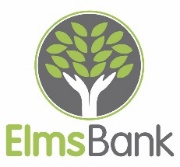 Lead Teacher for TechnologyPerson SpecificationI look forward to hearing from you and thank you for your interest in Elms Bank.Orienne Langley-SadlerHeadteacherEssentialDesirableQualifications and trainingGraduate; Qualified Teacher Status Additional qualification / specialism if primary practitioner / professional development in Special Educational Needs Willingness to learn and a commitment to professional developmentAbility to lead the teaching of technology to SEN pupils ExperienceSuccessful teaching of SEN pupils and be able to demonstrate impactPositive relationships with pupils’ parentsAbility to provide excellent opportunities for young people with profound learning disabilities Knowledge and skillsEffective classroom practitioner with the ability to teach outstanding lessonsKnowledge and understanding of specialist strategies for pupils with SEN Ability to evaluate and develop practice from evidence of pupil learningAble to provide for pupils’ different learning stylesDispositionA reliable attendance record Demonstrable commitment to SEN workAbility to manage other team members in the departmentA team playerApproachable and sensitive to the needs of othersA willingness to work positively with challenging behaviourA demonstrable commitment to equal opportunitiesAbility to lead and inspire others